Brandschutzfassade im Multifunktionskomplex „The Squaire“The Squaire - das „grösste liegende Hochhaus Europas“ steht als Büro- und Hotelkomplex auf 86 Stützen über der Dachfläche des ICE-Bahnhofs am Frankfurter Flughafen. Seine Aussenhaut dominieren Bauelemente aus Stahl und Aluminium sowie die grossen umlaufenden Glasflächen der Fensterbänder. Als verbindendes Element wirkt ein 25 Meter hohes glasüberdachtes Atrium, welches sich über die sieben obersten Ebenen des Gebäudes erstreckt. Im zentralen Innenraum bleibt der gewölbte Teil des Bahnhofsdaches erhalten.An dieses Tonnendach anschliessend planten die Architekten eine geneigte Glas-Aluminium-Fassade mit Brandschutzfunktionen. Der Fassadenbaubetrieb „Metallbau Lehr GmbH“ aus Mainz-Hechtsheim führte eine Pfosten-Riegel-Fassade mit integrierten NRWG Lüftungsflügeln (NRWG = Natürliche Rauch- und Wärmeabzugsgeräte) aus, eine Sonderkonstruktion, aufgebaut aus dem Fassadensystem WICTEC 50 in Teilen als Brandschutzfassade FP. Die wichtigsten Komponenten der Brandschutzkonstruktion mit WICONA Elementen sind die Überkopfverglasung, Innenecken im Nord- und Südbereich der Atrien A, B, C, und D mit jeweils zwei bis vier horizontalen Hauptfeldern auf mehreren Ebenen sowie ein Fassaden-Bereich in der Garage des Komplexes, über zwei Ebenen. Die Ausführung als Brandschutzfassade WICTEC FP basiert auf der bewährten Standardfassade WICTEC 50; die Konstruktion eignet sich grundsätzlich auch als Überkopfverglasung (Brandschutz bis 0° Neigung, mit Schlagregen bis 10° Neigung), wie sie im Squaire-Komplex montiert wurde. Durch die schlanke Profilansicht der WICTEC Fassade bleibt das transparente Erscheinungsbild des auf Stelzen „schwebenden“ Multifunktionsgebäudes uneingeschränkt erhalten. Kennzeichnend für das System ist die problemlose Integrierbarkeit der Brandschutztür WICSTYLE 77 FP und des Brandschutzfensters WICLINE 75 FP. Dessen Konstruktion basiert zu 100% auf einem Standard WICLINE 75 evo Fenster und ist optisch davon nicht zu unterscheiden. Die selbstschliessende öffenbare Brandschutzverglasung ist integriert in die Pfosten-Riegel-Brandschutzfassade WICTEC 50FP.Aus der BautafelGeneralunternehmer	THE SQUAIRE GmbH und Co. KG	und Fraport AGBauherr	IVG Immobilien AG und FraportArchitekt	JSK Dipl. Ing. Architekten, FrankfurtBauzeit	2007 - 2011Investitionsumfang	960 Mio €Bruttogeschossfläche	146.000 m²Aluminium-Glasfassaden	WICONAFassadenbau	Metallbau Lehr GmbH, 	Mainz, HechtsheimWeitere Informationen: www.wicona.chDownload des Textes und Bilder in Druckqualität unter: www.wicona.de/de/Uber-Wicona/Fachpresse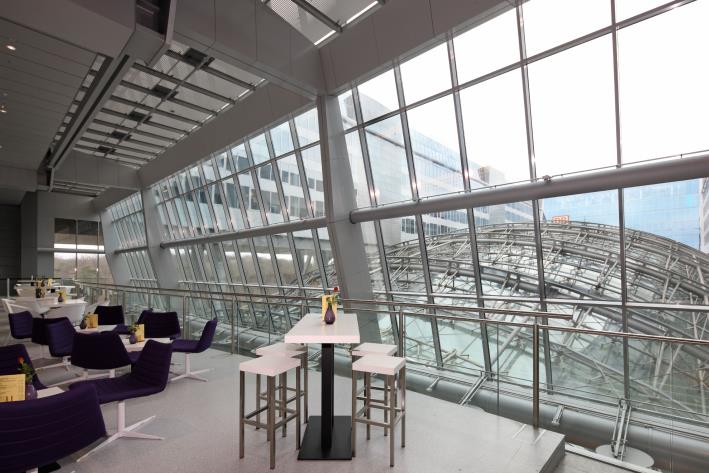 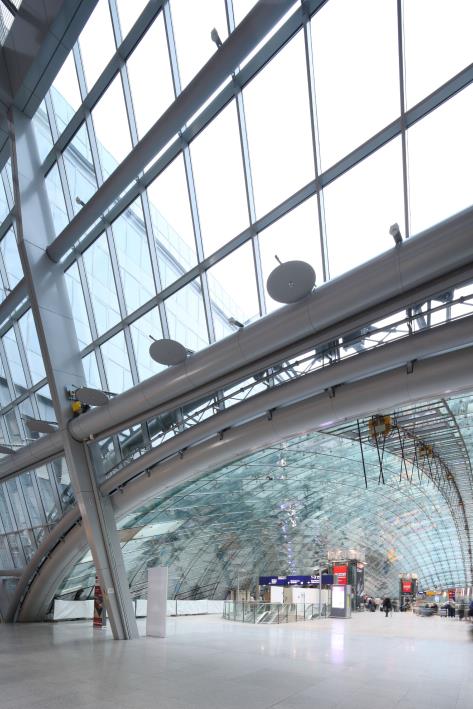 